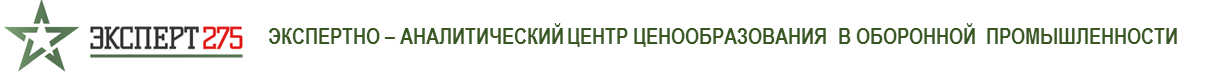 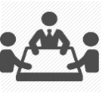 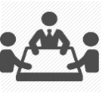 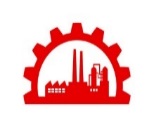 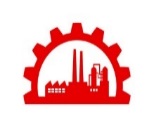 Почтовый адрес:Юридический адрес:ИНН/КПП: Р/С:____                                                 в ____БАНКе                              города____Должность руководителя, подписывающего договор:
Основание для подписи (Устав/Доверенность):К/С: ____ БИК:_____ФИО руководителя, подписывающего договор:НАИМЕНОВАНИЕ СОДЕРЖАНИЕСОДЕРЖАНИЕЦена (руб.)Кол-во (указать) Комплект (полный Курс)Доступ к видеокурсу на онлайн-платформе в течение 3 мес. + практическое пособие (печатное издание в 1 экз. + флеш-носитель)**Доступ к видеокурсу на онлайн-платформе в течение 3 мес. + практическое пособие (печатное издание в 1 экз. + флеш-носитель)**55 100,00*** Практическое пособиеПечатное издание в 1 экз. + флеш-носительПечатное издание в 1 экз. + флеш-носитель21 000,00Контактное лицо: ФИО Должность:_              Контактное лицо: ФИО Должность:_              Контактное лицо: ФИО Должность:_              Тел.:E-mail:Тел.:E-mail:ДАННЫЕ ДЛЯ ДОСТАВКИДАННЫЕ ДЛЯ ДОСТАВКИДАННЫЕ ДЛЯ ДОСТАВКИДАННЫЕ ДЛЯ ДОСТАВКИДАННЫЕ ДЛЯ ДОСТАВКИАдрес доставки пособия: Электронный адрес для предоставления доступа к видеоурокам:Адрес доставки пособия: Электронный адрес для предоставления доступа к видеоурокам:ФИО получателя пособия:Контактный телефон:ФИО получателя пособия:Контактный телефон:ФИО получателя пособия:Контактный телефон:Полное:Сокращенное: